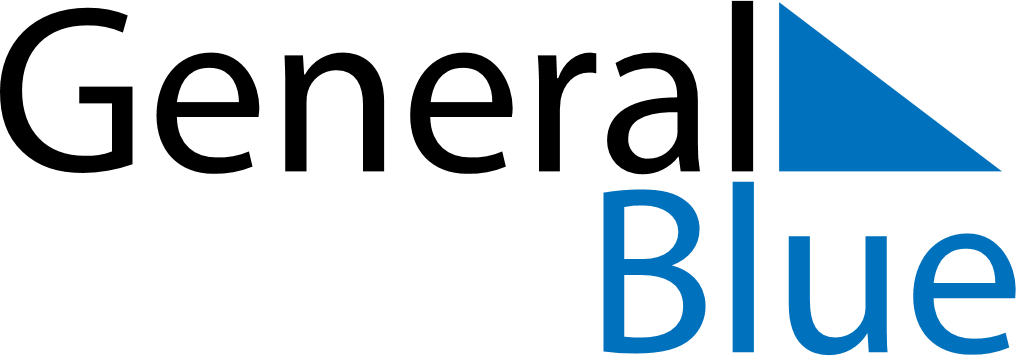 March 2024March 2024March 2024March 2024March 2024March 2024March 2024Ursviken, Vaesterbotten, SwedenUrsviken, Vaesterbotten, SwedenUrsviken, Vaesterbotten, SwedenUrsviken, Vaesterbotten, SwedenUrsviken, Vaesterbotten, SwedenUrsviken, Vaesterbotten, SwedenUrsviken, Vaesterbotten, SwedenSundayMondayMondayTuesdayWednesdayThursdayFridaySaturday12Sunrise: 6:44 AMSunset: 4:51 PMDaylight: 10 hours and 7 minutes.Sunrise: 6:40 AMSunset: 4:54 PMDaylight: 10 hours and 13 minutes.34456789Sunrise: 6:36 AMSunset: 4:57 PMDaylight: 10 hours and 20 minutes.Sunrise: 6:33 AMSunset: 5:00 PMDaylight: 10 hours and 27 minutes.Sunrise: 6:33 AMSunset: 5:00 PMDaylight: 10 hours and 27 minutes.Sunrise: 6:29 AMSunset: 5:03 PMDaylight: 10 hours and 34 minutes.Sunrise: 6:26 AMSunset: 5:07 PMDaylight: 10 hours and 40 minutes.Sunrise: 6:22 AMSunset: 5:10 PMDaylight: 10 hours and 47 minutes.Sunrise: 6:18 AMSunset: 5:13 PMDaylight: 10 hours and 54 minutes.Sunrise: 6:15 AMSunset: 5:16 PMDaylight: 11 hours and 1 minute.1011111213141516Sunrise: 6:11 AMSunset: 5:19 PMDaylight: 11 hours and 7 minutes.Sunrise: 6:08 AMSunset: 5:22 PMDaylight: 11 hours and 14 minutes.Sunrise: 6:08 AMSunset: 5:22 PMDaylight: 11 hours and 14 minutes.Sunrise: 6:04 AMSunset: 5:25 PMDaylight: 11 hours and 21 minutes.Sunrise: 6:00 AMSunset: 5:28 PMDaylight: 11 hours and 27 minutes.Sunrise: 5:57 AMSunset: 5:31 PMDaylight: 11 hours and 34 minutes.Sunrise: 5:53 AMSunset: 5:34 PMDaylight: 11 hours and 41 minutes.Sunrise: 5:49 AMSunset: 5:37 PMDaylight: 11 hours and 47 minutes.1718181920212223Sunrise: 5:46 AMSunset: 5:40 PMDaylight: 11 hours and 54 minutes.Sunrise: 5:42 AMSunset: 5:44 PMDaylight: 12 hours and 1 minute.Sunrise: 5:42 AMSunset: 5:44 PMDaylight: 12 hours and 1 minute.Sunrise: 5:39 AMSunset: 5:47 PMDaylight: 12 hours and 8 minutes.Sunrise: 5:35 AMSunset: 5:50 PMDaylight: 12 hours and 14 minutes.Sunrise: 5:31 AMSunset: 5:53 PMDaylight: 12 hours and 21 minutes.Sunrise: 5:28 AMSunset: 5:56 PMDaylight: 12 hours and 28 minutes.Sunrise: 5:24 AMSunset: 5:59 PMDaylight: 12 hours and 34 minutes.2425252627282930Sunrise: 5:20 AMSunset: 6:02 PMDaylight: 12 hours and 41 minutes.Sunrise: 5:17 AMSunset: 6:05 PMDaylight: 12 hours and 48 minutes.Sunrise: 5:17 AMSunset: 6:05 PMDaylight: 12 hours and 48 minutes.Sunrise: 5:13 AMSunset: 6:08 PMDaylight: 12 hours and 54 minutes.Sunrise: 5:09 AMSunset: 6:11 PMDaylight: 13 hours and 1 minute.Sunrise: 5:06 AMSunset: 6:14 PMDaylight: 13 hours and 8 minutes.Sunrise: 5:02 AMSunset: 6:17 PMDaylight: 13 hours and 15 minutes.Sunrise: 4:58 AMSunset: 6:20 PMDaylight: 13 hours and 21 minutes.31Sunrise: 5:55 AMSunset: 7:23 PMDaylight: 13 hours and 28 minutes.